Brownsville Independent School District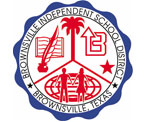 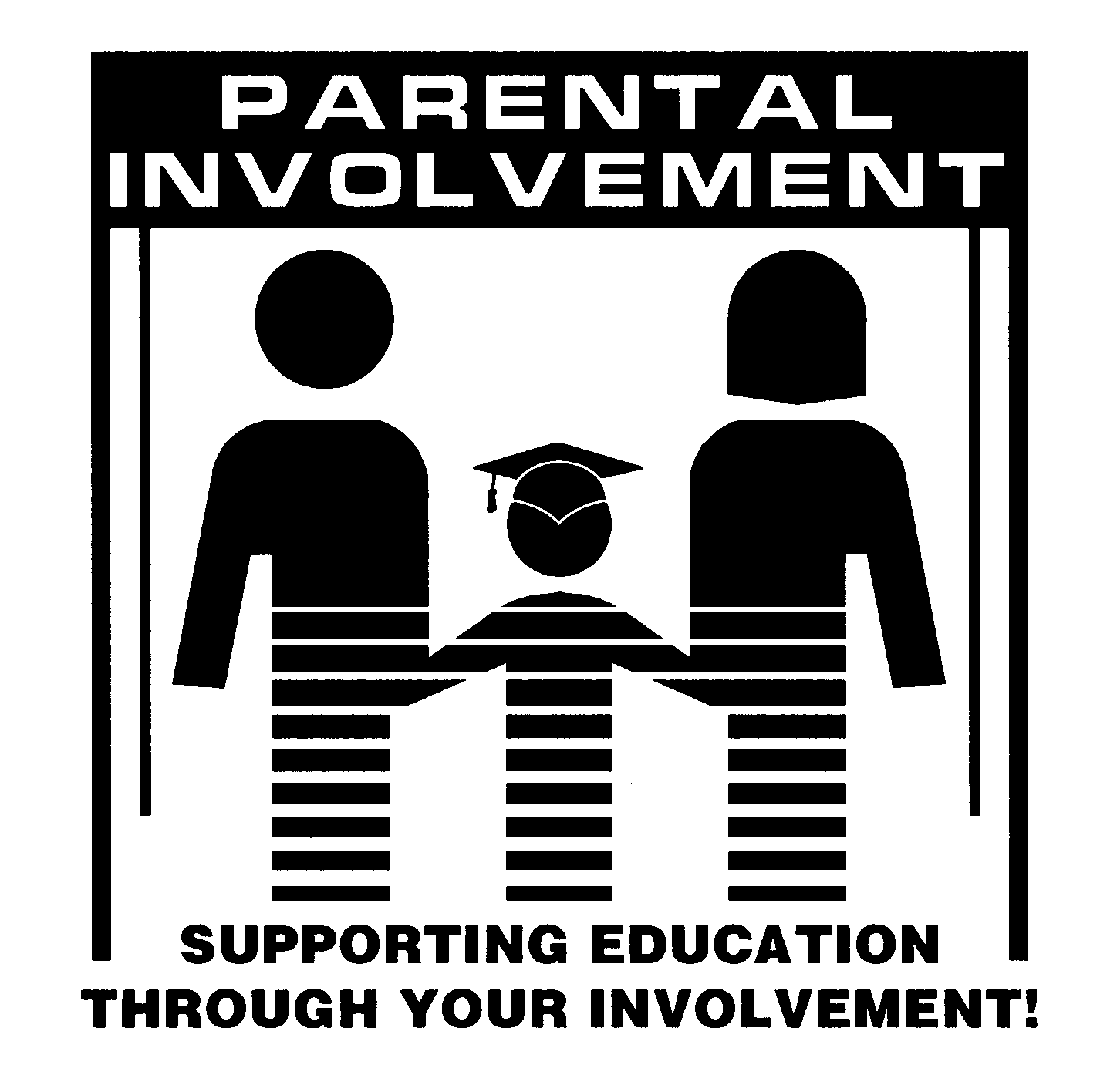 Parental Involvement Department    REQUIRED DOCUMENTATION FOR ALL TITLE I-A COMPLIANCE REQUIREMENTSFLIER It is to inform all parents or students’ guardians about the date, time, and place where the meeting will be and preferably setting a convenient time to obtain better results on parents’ attendance.AGENDAIt is suggested to plan the agenda with anticipation, identifying the points to be discussed and the presenters’ names.SIGN-IN SHEETSTo document all participants that attended the meeting.  Sign-in sheets should be place on different areas in order to facilitate and speed up the sign-in of the participants.EVALUATIONTo indicate the understandings or concerns of all participants. A minimum of five minutes should be given to the participants to fill an evaluation to obtain their comments.  Pens or pencils are needed for this purpose.MINUTESIt is important to assign a person to take minutes of the meeting.  This document will reflect the suggestions and recommendations made during the reunion.A copy of all documents must be submitted to the Parental Involvement Department.All Title I-A Parental Involvement compliance required meetings and documentation must be included and documented on the Title I-A Parental Involvement Compliance Checklist.BISD does not discriminate on the basis of race, color, national origin, sex, religion, age, disability or genetic information in employment or provision of services, programs or activities.